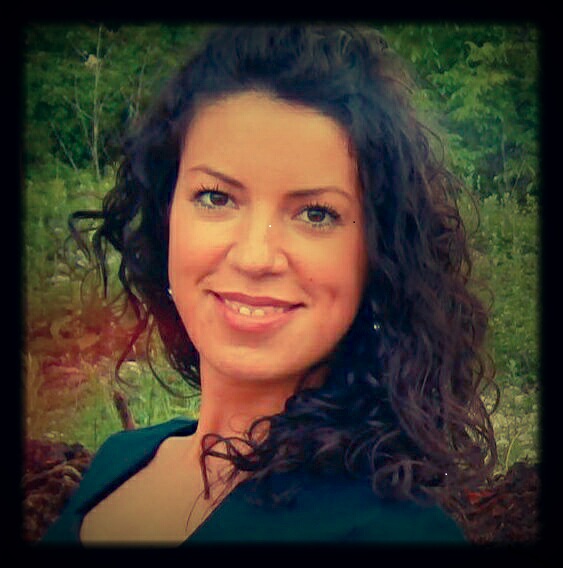 Ime i prezime:  Andreja BoskovicDatum: 30.12.1988Adresa: Zarkovo, BeogradTelefon: 064/ 28 51 737E-mail: andreja.boskovic@gmail.comObrazovanjeSrednja skola gimnazija ‘Milos Savkovic (2004 – 2008 )Pravni fakultet Union (01.10.2008 – 11.03. 2014 ) Radno iskustvoPraksa iz porodicnog prava na Pravnom fakultetu Union (1.10. 2010 – 1.6.2011)Staziranje u Republickom zavodu za socijalnu zastitu ( 1.6.2012 – 31.8.2012 )Staziranje u Centru za zastitu potrosaca Srbije ( 27.2.2013 – 28.3.2013 )Obavljanje strucne prakse u EOS MATRIX-u (01.07.2013 – 31.07.2013)Praksa u advokatskoj kancelariji Cvjetićanin & partners (03.02.2014 – 12.02.2014)Poznavanje jezikaengleski jezikRad sa računarom Osnovni nivo koriscenja elektronske pravne baze  Paragraf Lex v10 Word, ExcelsertifikatiParagraf Lex jun 2009  Osnovi pravne retorike I odnosa s javnoscu 2009Program pruzanja besplatne pravne pomoci Pravna klinika 2010 / 2011Pravna retorika I odnosi s javnoscu 2011Centar potrosaca Srbije 2013Ucesce na javnom casu Pravne retorike u Valjevu 11.4.2013Strucnu praksu u EOS MATRIX-u 2013Stručna praksa u advokatskoj kancelariji Cvjetićanin & partnersSimulacija suđenja ‘’ MOOT COURT’’ iz oblasti zaštite od diskriminacije.Ostalo                                                                                                                                                                      Jedan od osnivaca  Else Union ; Clan Studenskog parlamenta od 2010 do 2013 ; u Savetu fakulteta do juna 2013.god.  